Планируемые результаты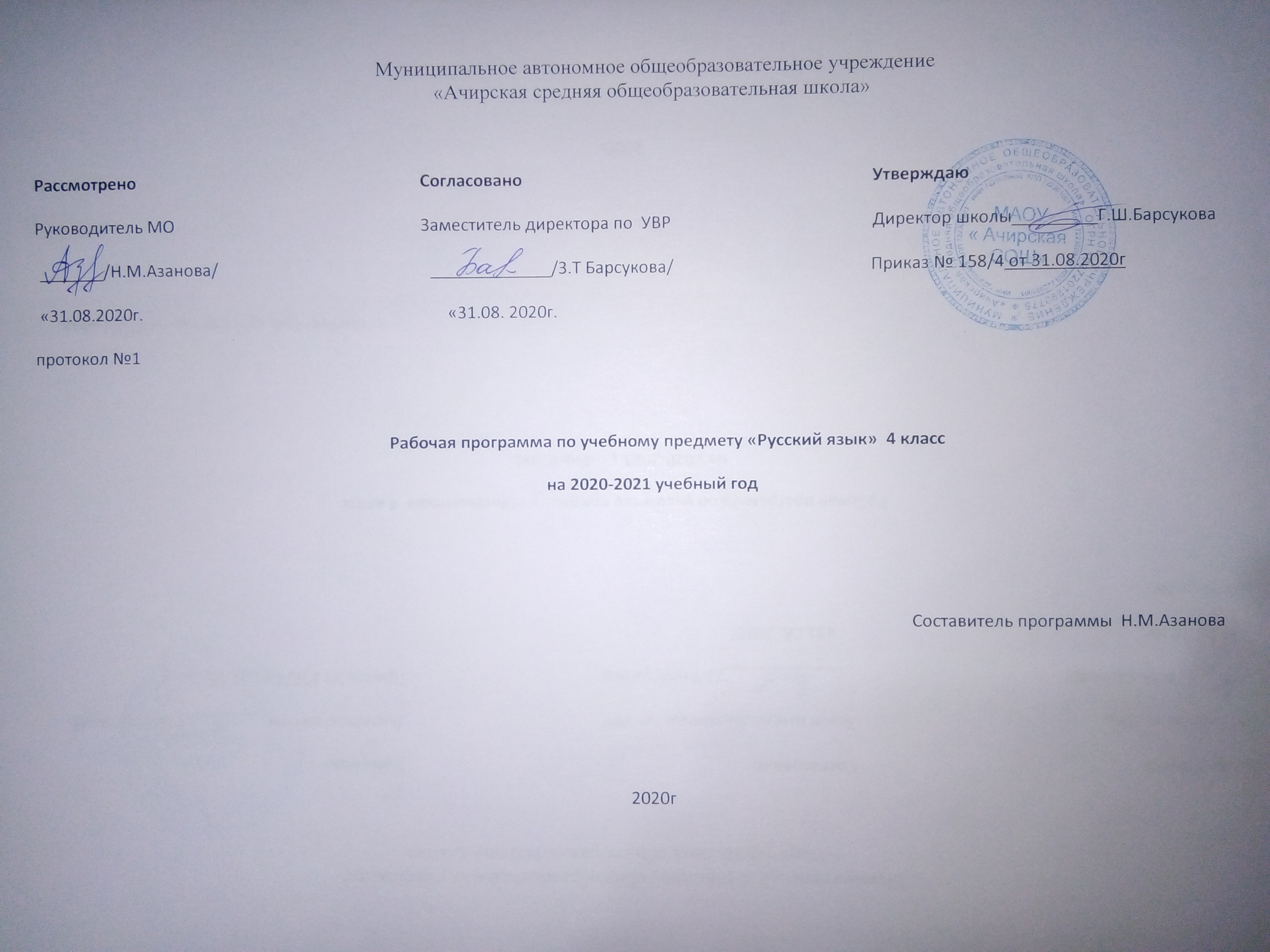     В результате изучения курса русского языка обучающиеся при получении начального общего образования научатся осознавать язык как основное средство человеческого общения и явление национальной культуры, у них начнёт формироваться позитивное эмоционально­ценностное отношение к русскому и родному языкам, стремление к их грамотному использованию, русский язык и родной язык станут для учеников основой всего процесса обучения, средством развития их мышления, воображения, интеллектуальных и творческих способностей.В процессе изучения обучающиеся получат возможность реализовать в устном и письменном общении (в том числе с использованием средств ИКТ) потребность в творческом самовыражении, научатся использовать язык с целью поиска необходимой информации в различных источниках для выполнения учебных заданий.У выпускников, освоивших основную образовательную программу начального общего образования, будет сформировано отношение к правильной устной и письменной речи как показателям общей культуры человека. Они получат начальные представления о нормах русского и родного литературного языка (орфоэпических, лексических, грамматических) и правилах речевого этикета, научатся ориентироваться в целях, задачах, средствах и условиях общения, что станет основой выбора адекватных языковых средств для успешного решения коммуникативной задачи при составлении несложных устных монологических высказываний и письменных текстов. У них будут сформированы коммуникативные учебные действия, необходимые для успешного участия в диалоге: ориентация на позицию партнера, учет различных мнений и координация различных позиций в сотрудничестве, стремление к более точному выражению собственного мнения и позиции, умение задавать вопросы.Выпускник на уровне начального общего образования:    -научится осознавать безошибочное письмо как одно из проявлений собственного уровня культуры;    -сможет применять орфографические правила и правила постановки знаков препинания (в объеме изученного) при записи собственных и предложенных текстов, овладеет умением проверять написанное;    -получит первоначальные представления о системе и структуре русского и родного языков: познакомится с разделами изучения языка – фонетикой и графикой, лексикой, словообразованием (морфемикой), морфологией и синтаксисом; в объеме содержания курса научится находить, характеризовать, сравнивать, классифицировать такие языковые единицы, как звук, буква, часть слова, часть речи, член предложения, простое предложение, что послужит основой для дальнейшего формирования общеучебных, логических и познавательных (символико-моделирующих) универсальных учебных действий с языковыми единицами.В результате изучения курса у выпускников, освоивших основную образовательную программу начального общего образования, будет сформирован учебно-познавательный интерес к новому учебному материалу и способам решения новой языковой задачи, что заложит основы успешной учебной деятельности при продолжении изучения курса русского языка и родного языка на следующем уровне образования.Раздел «Фонетика и графика»Выпускник научится:различать звуки и буквы;характеризовать звуки русского языка: гласные ударные/безударные; согласные твёрдые/мягкие, парные/непарные твёрдые и мягкие; согласные звонкие/глухие, парные/непарные звонкие и глухие;пользоваться русским алфавитом на основе знания последовательности букв в нем для упорядочивания слов и поиска необходимой информации в различных словарях и справочниках.Выпускник получит возможность научитьсяпользоваться русским алфавитом на основе знания последовательности букв в нем для упорядочивания слов и поиска необходимой информации в различных словарях и справочниках.Раздел «Орфоэпия»Выпускник получит возможность научиться:-соблюдать нормы русского и родного литературного языка в собственной речи и оценивать соблюдение этих норм в речи собеседников (в объёме представленного в учебнике материала);-находить при сомнении в правильности постановки ударения или произношения слова ответ самостоятельно (по словарю учебника) либо обращаться за помощьюк учителю, родителям и др.Раздел «Состав слова (морфемика)»Выпускник научится:-различать изменяемые и неизменяемые слова;-различать родственные (однокоренные) слова и формы слова;-находить в словах с однозначно выделяемыми морфемами окончание, корень, приставку, суффикс.Выпускник получит возможность научиться-выполнять морфемный анализ слова в соответствии с предложенным учебником алгоритмом, оценивать правильность его выполнения;-использовать результаты выполненного морфемного анализа для решения орфографических и/или речевых задач.Раздел «Лексика»Выпускник научится:-выявлять слова, значение которых требует уточнения;-определять значение слова по тексту или уточнять с помощью толкового словаря-подбирать синонимы для устранения повторов в тексте.Выпускник получит возможность научиться:-подбирать антонимы для точной характеристики предметов при их сравнении;-различать употребление в тексте слов в прямом и переносном значении (простые случаи);-оценивать уместность использования слов в тексте;-выбирать слова из ряда предложенных для успешного решения коммуникативной задачи.Раздел «Морфология»Выпускник научится:-распознавать грамматические признаки слов;- с учетом совокупности выявленных признаков (что называет, на какие вопросы отвечает, как изменяется) относить слова к определенной группе основных частей речи (имена существительные, имена прилагательные, глаголы).Выпускник получит возможность научиться:-проводить морфологический разбор имён существительных, имён прилагательных, глаголов по предложенному в учебнике алгоритму; оценивать правильность проведения морфологического разбора;-находить в тексте такие части речи, как личные местоимения и наречия, предлоги вместе с существительными и личными местоимениями, к которым они относятся, союзы и, а, но, частицу не при глаголах.Раздел «Синтаксис»Выпускник научится:-различать предложение, словосочетание, слово;-устанавливать при помощи смысловых вопросов связь между словами в словосочетании и предложении;-классифицировать предложения по цели высказывания, находить повествовательные/побудительные/вопросительные предложения;-определять восклицательную/невосклицательную интонацию предложения;-находить главные и второстепенные (без деления на виды) члены предложения;-выделять предложения с однородными членами.Выпускник получит возможность научиться:-различать второстепенные члены предложения —определения, дополнения, обстоятельства;-выполнять в соответствии с предложенным в учебнике алгоритмом разбор простого предложения (по членам предложения, синтаксический), оценивать правильность разбора;-различать простые и сложные предложения. «Орфография и пунктуация»Выпускник научится:-применять правила правописания (в объёме содержания курса);-определять (уточнять) написание слова по орфографическому словарю учебника;-безошибочно списывать текст объёмом 80—90 слов;-писать под диктовку тексты объёмом 75—80 слов в соответствии с изученными правилами правописания;-проверять собственный и предложенный текст, находить и исправлять орфографические и пунктуационные ошибки.Выпускник получит возможность научиться:-осознавать место возможного возникновения орфографической ошибки;-подбирать примеры с определённой орфограммой;-при составлении собственных текстов перефразировать записываемое, чтобы избежать орфографических
и пунктуационных ошибок;-при работе над ошибками осознавать причины появления ошибки и определять способы действий, помогающиепредотвратить её в последующих письменных работах. «Развитие речи»Выпускник научится:-оценивать правильность (уместность) выбора языковыхи неязыковых средств устного общения на уроке, в школе, в быту, со знакомыми и незнакомыми, с людьми разного возраста;-соблюдать в повседневной жизни нормы речевого этикета и правила устного общения (умение слышать, реагировать на реплики, поддерживать разговор);-выражать собственное мнение и аргументировать его;-самостоятельно озаглавливать текст;-составлять план текста;-сочинять письма, поздравительные открытки, записки и другие небольшие тексты для конкретных ситуаций общения.Выпускник получит возможность научиться:-создавать тексты по предложенному заголовку;-подробно или выборочно пересказывать текст;-пересказывать текст от другого лица;-составлять устный рассказ на определённую тему с использованием разных типов речи: описание, повествование, рассуждение;-анализировать и корректировать тексты с нарушенным порядком предложений, находить в тексте смысловые пропуски;-корректировать тексты, в которых допущены нарушения культуры речи;-анализировать последовательность собственных действий при работе над изложениями и сочинениями и соотносить их с разработанным алгоритмом; оценивать правильность выполнения учебной задачи: соотносить собственный текст с исходным (для изложений) и с назначением, задачами, условиями общения (для самостоятельно создаваемых текстов);-соблюдать нормы речевого взаимодействия при интерактивном общении (sms­сообщения, электронная почта, Интернет и другие виды и способы связи).Содержание учебного предмета «Русский язык» Фонетика и орфография (25ч) Системные наблюдения над фонетическими чередованиями согласных звуков (по глухости-звонкости, твердости-мягкости, месту и способу образования) и гласных звуков (замена ударных и безударных гласных). Место ударения в слове. Разноместность и подвижность словесного ударения. Понятие о вариантах произношения. Наблюдения над некоторыми проявлениями «старшей» и «младшей» нормы (на материалах стихотворных текстов). Наблюдения над стилистическими орфоэпическими вариантами. Расширение зоны применения общего правила обозначения фонетических чередований на письме: чередующиеся в одной и той же морфеме звуки обозначаются на письме одинаково, в соответствии с проверкой. Различные способы проверок подобных написаний.  Правописание гласных в приставках (на примере приставок за-, про-, на-). Правописание гласных в суффиксах (на примере суффиксов -лив- и -ов-). Написание двойных согласных в словах иноязычного происхождения. Чередования гласных с нулевым звуком («беглый гласный»). Написание суффиксов ик-/-ек- с учетом наличия/отсутствия беглого гласного (повторение). Написание о-е после шипящих в разных частях слова: корнях, суффиксах и окончаниях (повторение). Написание букв и-ы после приставки перед корнем, начинающимся на -и-.  Звукобуквенный разбор слова.  Морфемика и словообразование (15ч) Производные и непроизводные слова. Представление о словообразовательном аффиксе (без введения термина). Система способов словообразования в русском языке. Словообразование и орфография. Решение элементарных словообразовательных задач. Наблюдения над индивидуальным  словотворчеством в поэзии и детской речи. Морфемная структура русского слова. Две основы глагола (основа начальной формы и формы настоящего времени). Чередования звуков, видимые на письме (исторические чередования), при словообразовании и словоизменении глаголов. Разбор слов разных частей речи по составу. Морфология и лексика (70ч) Система частей речи русского языка: самостоятельные и служебные части речи. Имя существительное. Категориальное значение имен существительных. Правописание безударных падежных окончаний имен существительных трех склонений в единственном и множественном числе и их проверка (повторение). Синтаксическая функция имен существительных в предложении. Морфологический разбор имени существительного. Имя прилагательное. Категориальное значение имен прилагательных. Правописание безударных падежных окончаний имен прилагательных мужского, женского и среднего рода в единственном числе и окончаний прилагательных во множественном числе. Синтаксическая функция имен прилагательных в предложении. Местоимение. Категориальное значение местоимений. Личные местоимения. Склонение личных местоимений. Стилистические особенности употребления местоимений. Синтаксическая роль местоимений в предложении. Глагол. Категориальное значение глагола. Грамматическое значение глагола и система его словоизменения. Виды глагола. Времена глагола (повторение). Формы времени глаголов несовершенного и совершенного вида. Изменение в настоящем и будущем времени по лицам и числам. Грамматическое значение личных окончаний. Понятие о типах спряжения: два набора личных окончаний. Изменение в прошедшем времени по родам и числам. Грамматическое значение окончаний прошедшего времени. Правописание безударных личных окончаний: необходимость определения спряжения глагола. Способы определения спряжения глагола: по ударным личным окончаниям; по суффиксу начальной формы при безударных личных окончаниях. Правописание глаголов-исключений. Правописание глаголов в прошедшем времени. Наблюдения над значением и написанием глаголов в изъявительном и повелительном наклонении (без введения терминов) типа выпишете — выпишите. Синтаксическая функция глаголов в предложении. Союз. Представление о союзе как о части речи. Сведения об употреблении союзов. Синтаксическая функция союза в предложении с однородными членами и в сложном предложении. Правописание союзов а, и, но в предложении с однородными членами. Значение слова. Лексическое и грамматическое значение слова. Связь значений слова между собой (прямое и переносное значение; разновидности переносных значений). Тематические классы слов. Омонимия, антонимия, синонимия как лексические явления. Система парадигматических отношений между словами. Паронимия (без введения термина) в связи с вопросами культуры речи. Активный и пассивный словарный запас. Наблюдения над устаревшими словами и неологизмами. Общенародная и необщенародная лексика. Наблюдения над терминами русского происхождения и заимствованными; над диалектными языковыми различиями. Использование сведений о происхождении слов при решении орфографических задач. Русская фразеология. Наблюдения над различиями между словом и фразеологизмом. Источники русской фразеологии. Стилистические возможности использования устойчивых выражений. Синтаксис и пунктуация (25ч) Понятие об однородных членах предложения и способах оформления их на письме: бессоюзная и союзная связь. Предложения с однородными главными и однородными второстепенными членами предложения. Формирование умения составлять схему предложения с однородными членами. Разбор простого предложения по членам предложения. Представления о сложном предложении (наблюдения). Сопоставление пунктуации в простых и сложных предложениях с союзами. Лексикография (изучается во всех разделах в течение года) Использование учебных словарей: толкового, словаря устойчивых выражений, орфографического (словарь «Пиши правильно»), обратного, орфоэпического (словарь «Произноси правильно»), этимологического (Словарь происхождения слов) для решения различных лингвистических задач. Создание учебных и внеучебных ситуаций, требующих обращения учащихся к словарям. Развитие речи с элементами культуры речи (35ч) Освоение изложения как жанра письменной речи. Сочинение по наблюдениям с использованием описания и повествования. Определение в реальном научно-популярном и художественном текстах элементов рассуждения. Использование элементов рассуждения в собственном сочинении по наблюдениям или впечатлениям. Знакомство с жанром аннотации. Тематическое описание (выделение подтем) литературного произведения и составление аннотации на конкретное произведение. Составление аннотации на сборник произведений. Определение основных идей (мыслей) литературного произведения для составления аннотации с элементами рассуждения (рецензии) без введения термина «рецензия». Сочинение по живописному произведению с использованием описания и повествования, с элементами рассуждения.    Азбука вежливости. Культура диалога. Речевые формулы, позволяющие корректно высказывать и отстаивать свою точку зрения, тактично критиковать точку зрения оппонента. Необходимость доказательного суждения в процессе диалога. Правила употребления предлогов О и ОБ (о ежике, об утке; об этом, о том; об изумрудном, о рубиновом). Правила употребления местоимений ОБА и ОБЕ в разных падежных формах. Словарь. Автомобиль, аннотация, беседа, библиотека, билет, биография, богатство, велосипед, галерея, гореть, горизонт, гражданин, диалог, желать, железо, завтра, здесь, инженер, искусный, искусство, календарь, коллектив, коллекция, корабль, костѐр, натюрморт, отечество, пейзаж, портрет, правительство, президент, привет, профессия, путешествие, салют, свобода, сегодня, сейчас, секрет, солдат, хозяин, цитата, экскаватор, электричество, эскалатор (45 слов). 7.Описание материально-технического обеспечения образовательного процесса                                                                                   Учебно-тематический план                                               Календарно-тематическое планирование по русскому языку№ п/пСодержание  Количество часов1Фонетика и орфография252Морфемика и словообразование153Морфология и лексика704Синтаксис и пунктуация255Развитие речи с элементами культуры35Итого:170№п/п                                                               Тема урокаКол-вочасов         Дата         Дата№п/п                                                               Тема урокаКол-вочасовпланфакт1.Безударный гласный, проверяемый ударением, в корне, суффиксе и приставке.12.Безударный гласный, проверяемый ударением, в корне, суффиксе и приставке.13.Безударный гласный, проверяемый ударением, в корне, суффиксе и приставке.14.Безударный гласный, проверяемый ударением, в корне, суффиксе и приставке.15.Урок развития речи. Знакомимся с текстом-рассуждением.16.Различение суффиксов. Значения суффиксов.17.Различение суффиксов. Значения суффиксов.18.Слова с удвоенной буквой согласного, пришедшие из других языков.19.Слова с удвоенной буквой согласного, пришедшие из других языков.Склонение слов ОБЕ, ОБА.110.Урок развития речи. Знакомимся с текстом рассуждением. Учимся рассуждать.111.Контрольная работа № 1(входная контрольная работа).112.Работа над ошибками.Однородные члены предложения.113.Однородные члены предложения.114.Знаки препинания при однородных членах предложения.115.Урок развития речи.  Учимся рассуждать.(20-22)116.Знаки препинания при однородных членах предложения.Где поставить запятую?117.Знаки препинания при однородных членах предложения, объединенных союзами.118.Проверочная работа при однородных членах предложения.119.Работа над ошибками «Знаки препинания при однородных членах предложения».120.Развитие речи. Учимся рассуждать.(23-24)121.Учимся рассуждать. (23-24)122.Сравниваем личные окончания глаголов, принадлежащих к разным спряжениям.123.Учимся различать спряжение глаголов по ударным личным окончаниям.124.Учимся правильно писать безударные личные окончания глаголов.125.Урок развития речи.Работа с картиной Ивана Фирсова «Юный живописец».126.Учимся правильно писать безударные личные окончания глаголов.127.Правило употребления предлогов о и об.128.Продолжаем определять спряжение глагола по его начальной форме.129.Продолжаем определять спряжение глагола по его начальной форме.130.Урок развития речи.Учимся делать научное сообщение.131.Определяемспряжение глагола по его начальной форме.132.Определяемспряжение глагола по его начальной форме.133.Проверочная работа по теме «Спряжение глагола»134.Работа над ошибками по теме «Спряжение глагола»135.Урок развития речи.Учимся давать оценку сообщениям, докладам и выступлениям своих товарищей.136.Характеристика предложения и разбор слова как части речи.137.Характеристика предложения и разбор слова как части речи.138.Характеристика предложения и разбор слова как части речи.139.Контрольный диктант  за 1 четверть.140.Урок развития речи.Продолжаем знакомиться с текстом-рассуждением.141.Продолжаем определять спряжение глагола по его начальной форме.142.Глагол. Спряжение глаголов БРИТЬ и СТЕЛИТЬ.143.Работа над ошибками.Глаголы с суффиксом -Я- в начальной форме.144.Написание безударных суффиксов глагола в форме прошедшего времени.145.Урок развития речи.Продолжаем знакомиться с текстом- рассуждением.Работа с картиной  А.К.Саврасова  «Грачи прилетели».146.Суффиксы повелительной формы глагола.147.Различение повелительной формымн. ч. и формы 2-го лица мн. ч.148.Проверочная работа по теме «Различение повелительной формы  мн. ч. и формы 2-го лица мн. ч.»Работа над ошибками.149.Проверочная работа по теме «Различение повелительной формы  мн. ч. и формы 2-го лица мн. ч.»Работа над ошибками.150.Урок развития речи.Что такое монолог и  диалог.151.Трудности написания глаголов на -ять в настоящем (или будущем) и в прошедшем времени.152.Трудности написания глаголов на -ять в настоящем (или будущем) и в прошедшем времени.153.Как изменяются глаголы, имеющие в начальной форме суффикс -чь.154.Как изменяются глаголы, имеющие в начальной форме суффикс -чь.155.Урок развития речи.  Письменное изложение.(39-41)156.Слова с удвоенной буквой  согласного, пришедшие из других языков.157.Усекаемая и неусекаемая основа глаголов.158.Усекаемая и неусекаемая основа глаголов.159.Усекаемая и неусекаемая основа глаголов.160.Урок развития речи.Описание, повествование и рассуждение.161.Разноспрягаемые глаголы БЕЖАТЬ и ХОТЕТЬ.162.Написание о и ё после шипящих (в окончаниях и суффиксах существительных и прилагательных, в корнях существительных).163.Правописание О и Ё после шипящих  в окончаниях и суффиксах существительных и прилагательных.164.Правописание О и Ё после шипящих  в корне слова.165.Развитие речи.Рабта с картиной И.Левитана «Тихая обитель». (46-48)166.Написание О и Ё после шипящих  в разных частях слова(в окончаниях и суффиксах существительных, в корнях существительных)167.Написание О и Ё после шипящих  в разных частях слова(в окончаниях и суффиксах существительных, в корнях существительных)168.Образование и правописание кратких форм прилагательных м.р. ед.ч. с основой на шипящий.169.Образование наречий от прилагательных с основой на шипящий и их написание.170.Урок развития речи.Что такое диалог и монолог.171.Обобщение и закрепление знаний по теме «Правописание О и Ё после шипящих  в разных частях слова».172.Контрольная работа № 2 за I полугодие.173.Работа над ошибками.Повторение о теме «Глагол».174.Повторение по теме «Глагол».175.Урок развития речи.Письменное изложение.(53-56)176.Повторение по теме «Глагол».177.Обобщение и закрепление изученного материала о написании окончаний разных частей речи.178.Проверочная работа по теме «Глагол».Работа над ошибками179.Проверочная работа по теме «Глагол».Работа над ошибками180.Развитие речи.Культура речи. Учимся делать научное сообщение.181.Где используются однородные члены.182.Где используются однородные члены.183.Где используются однородные члены.184.Части речи. Имя существительное.185.Развитие речи.Азбука вежливости. Учимся отстаивать свое мнение в споре.186.Существительное. 187.Имя существительное.Олимпиадное задание.188.Имя прилагательное.Краткая форма прилагательных.189.Имя прилагательное.Краткая форма прилагательных.190.Урок развития речи.Сочинение на тему «О чем рассуждает кот, сидя на окне?»191.Синонимы (повторение).192.Части речи. Глагол.193.Части речи. Глагол.194.Глагол.195.Развитие речи.Учимся писать сочинение.196.Устойчивые выражения.197.Устойчивые выражения.198.Простая и сложная форма будущего времени глаголов.199.Простая и сложная форма будущего времени глаголов.1100.Урок развития речи.Что такое аннотация и как её составить.1101.Личные местоимения.1102.Личные местоимения.1103.Личные местоимения.1104.Разбор слова по составу.1105.Урок развития речи. Как  устроена книга. (62-68)1106.Разбор по составу глаголов.1107.Разбор по составу глаголов.1108.Орфограммы в корнях слов.1109.Орфограммы в корнях слов.1110.Урок развития речи.Рассуждаем о нашем прошлом.1111.Проверочная работа по теме: «Орфограммы в корнях слов».Работа над ошибками.1112.Проверочная работа по теме: «Орфограммы в корнях слов».Работа над ошибками.1113.Орфограммы в  суффиксах слов.1114.Существительные. Беглый гласный в суффиксе слов.1115.Урок развития речи. Учимся составлять аннотации.1116.Существительные.Беглый гласный в суффиксе слов.1117.Существительные.Беглый гласный в суффиксе слов.Буквы О/ Е после шипящих.1118.Прилагательные.Буквы О/ Е после шипящих и Ц.1119.Прилагательные.Буквы О/ Е после шипящих и Ц.1120.Урок развития речи. Письменное изложение.1121.Контрольная работаЗа 3 четверть.1122.Работа над ошибками.Глагольные суффиксы.1123.Глагольные суффиксы.1124.Орфограммы в  окончаниях  существительных.1125.Урок развития речи. Учимся составлять аннотации.1126.Орфограммы в  окончаниях прилагательных.1127.Орфограммы в окончанияхглаголов.1128.Орфограммы в окончанияхглаголов.1129.Орфограммы в окончанияхглаголов.1130.Развитие речи.Продолжаем знакомиться с текстом.1131.Учимся различать  форму 2-го лица мн. ч. и повелительную форму мн.ч. глагола.1132.Учимся различать  форму 2-го лица мн. ч. и повелительную форму мн.ч. глагола.1133.Орфограммы в  приставках.1134.Орфограммы в  приставках.1135.Развитие речи. Работа с картиной Н. Богданова- Бельского «Дети» 1136.Орфограммы в  приставках.1137.Правописание Ъ после приставок на согласный перед гласными Е, Ё, Ю, Я.1138.Работа разделительного Ь.1139.Развитие речи.Письменное изложение .1140.Правописание разделительного Ь в прилагательных, отвечающих на вопрос чей?1141.Правописание разделительного Ь в прилагательных, отвечающих на вопрос чей?1142.Правописание разделительного Ь в прилагательных, отвечающих на вопрос чей?1143. Правописание  разделительного  Ь в прилагательных, отвечающих на вопрос чей?1144.Слова, которые легко перепутать.1145.Урок развития речи.Рассматриваем старые фотографии.1146.Ь после шипящих на конце основы в словах разных частей речи.1147.Прилагательные. Краткая форма.1148.Ь после шипящих в глаголах.1149.Написание -ТЬСЯ и -ТСЯ в глаголах.1150.Развитие речи.Сочинение- описание и рассуждение на тему «О чем мне рассказала старая фотография» 1151.Распространенные и нераспространенные предложения. Однородные члены.1152.Учимся давать характеристику предложению.1153.Простые и сложные предложения. Знаки препинания в сложных предложениях.1154.Закрепление знаний о сложном предложении.1155.Урок развития речи.Учимся рассказывать о творчестве писателя или поэта.1156.Контрольная работа за 4 четверть.1157.Работа над ошибками.Отличие сложных предложений от простых предложений с однородными членами.1158.Отличие сложных предложений от простых предложений с однородными членами.1159.Отличие сложных предложений от простых предложений с однородными членами.1160.Урок развития речи.Учимся рассказывать о творчестве писателя или поэта.1161.Итоговая контрольная работа.1162.Работа над ошибками.Постановка знаков препинания в сложных предложениях.1163.Повторение: виды и разбор предложений.1164.Повторение: виды и разбор предложений.1165.Урок развития речи.Учимся писать сочинение.1166.Повторение: изменение имён существительных.1167.Повторение: изменение имён прилагательных.1168.Повторение: изменение глаголов.1169.Олимпиадное задание.Задание для членов клуба «Ключ и заря».1170.Итоговое повторение.1